Zoznam účastníkov skupiny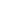 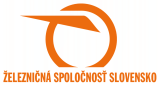 Zoznam účastníkov skupiny (ďalej „zoznam“) oprávňuje zodpovedného vedúceho skupiny (ďalej „vedúci“) na vyzdvihnutie skupinového cestovného lístka na bezplatnú prepravu (ďalej „CLBP“) pre cestujúcich s nárokom na bezplatnú prepravu. V prípade vlakov, ktoré nemajú obmedzený počet CLBP, musí byť preprava objednaná na ZSSK 3 pracovné dni vopred na info@slovakrail.sk.I.  PREPRAVAI.  PREPRAVAI.  PREPRAVA(V prípade vlakov s obmedzeným počtom cestovných lístkov na bezplatnú prepravu je bezplatná preprava možná len do vyčerpania stanovenej kapacity.)(V prípade vlakov s obmedzeným počtom cestovných lístkov na bezplatnú prepravu je bezplatná preprava možná len do vyčerpania stanovenej kapacity.)(V prípade vlakov s obmedzeným počtom cestovných lístkov na bezplatnú prepravu je bezplatná preprava možná len do vyčerpania stanovenej kapacity.)(V prípade vlakov s obmedzeným počtom cestovných lístkov na bezplatnú prepravu je bezplatná preprava možná len do vyčerpania stanovenej kapacity.)(V prípade vlakov s obmedzeným počtom cestovných lístkov na bezplatnú prepravu je bezplatná preprava možná len do vyčerpania stanovenej kapacity.)(V prípade vlakov s obmedzeným počtom cestovných lístkov na bezplatnú prepravu je bezplatná preprava možná len do vyčerpania stanovenej kapacity.)DátumČ. vlakuOdkiaľOdkiaľKamDátumČ. vlakuOdkiaľKam16.7.2016 R 605 BratislavaBratislavaKraľovanyII.  ÚČASTNÍCI SKUPINYII.  ÚČASTNÍCI SKUPINYII.  ÚČASTNÍCI SKUPINYII.  ÚČASTNÍCI SKUPINYII.  ÚČASTNÍCI SKUPINYII.  ÚČASTNÍCI SKUPINYII.  ÚČASTNÍCI SKUPINYII.  ÚČASTNÍCI SKUPINYII.  ÚČASTNÍCI SKUPINYII.  ÚČASTNÍCI SKUPINYII.  ÚČASTNÍCI SKUPINYII.  ÚČASTNÍCI SKUPINYII.  ÚČASTNÍCI SKUPINYSUMÁRNY POČET ÚČASTNÍKOV SKUPINY podľa kategórie (uveďte podľa nižšie uvedeného zoznamu):SUMÁRNY POČET ÚČASTNÍKOV SKUPINY podľa kategórie (uveďte podľa nižšie uvedeného zoznamu):SUMÁRNY POČET ÚČASTNÍKOV SKUPINY podľa kategórie (uveďte podľa nižšie uvedeného zoznamu):SUMÁRNY POČET ÚČASTNÍKOV SKUPINY podľa kategórie (uveďte podľa nižšie uvedeného zoznamu):SUMÁRNY POČET ÚČASTNÍKOV SKUPINY podľa kategórie (uveďte podľa nižšie uvedeného zoznamu):SUMÁRNY POČET ÚČASTNÍKOV SKUPINY podľa kategórie (uveďte podľa nižšie uvedeného zoznamu):SUMÁRNY POČET ÚČASTNÍKOV SKUPINY podľa kategórie (uveďte podľa nižšie uvedeného zoznamu):SUMÁRNY POČET ÚČASTNÍKOV SKUPINY podľa kategórie (uveďte podľa nižšie uvedeného zoznamu):SUMÁRNY POČET ÚČASTNÍKOV SKUPINY podľa kategórie (uveďte podľa nižšie uvedeného zoznamu):SUMÁRNY POČET ÚČASTNÍKOV SKUPINY podľa kategórie (uveďte podľa nižšie uvedeného zoznamu):SUMÁRNY POČET ÚČASTNÍKOV SKUPINY podľa kategórie (uveďte podľa nižšie uvedeného zoznamu):SUMÁRNY POČET ÚČASTNÍKOV SKUPINY podľa kategórie (uveďte podľa nižšie uvedeného zoznamu):SUMÁRNY POČET ÚČASTNÍKOV SKUPINY podľa kategórie (uveďte podľa nižšie uvedeného zoznamu):kód A - žiak/študent:kód A - žiak/študent:20kód B - dôchodca do 62 r.:kód B - dôchodca do 62 r.:kód B - dôchodca do 62 r.:kód C - občan od 62 r.:kód C - občan od 62 r.:kód D - občan od 70 r.:kód D - občan od 70 r.:Por. č.Meno a priezviskoMeno a priezviskoMeno a priezviskoDátum narodeniaTrvalé bydliskoTrvalé bydliskoTrvalé bydliskoKategória(uveďte kód A - D)Kategória(uveďte kód A - D)Kategória(uveďte kód A - D)Registračné čísloz preukazu ZSSKRegistračné čísloz preukazu ZSSK1AAA2AAA3AAA4AAA5AAA6AAA7AAA8AAA9AAA10AAA11AAA12AAA13AAA14AAA15AAA16AAA17AAA18AAA19AAA20   A   A   AIII.  ZODPOVEDNÝ VEDÚCI SKUPINY (starší ako 18 rokov):III.  ZODPOVEDNÝ VEDÚCI SKUPINY (starší ako 18 rokov):III.  ZODPOVEDNÝ VEDÚCI SKUPINY (starší ako 18 rokov):(* Vypĺňa iba registrovaný zákazník s nárokom na bezplatnú prepravu.)(* Vypĺňa iba registrovaný zákazník s nárokom na bezplatnú prepravu.)Meno a priezviskoTelefónne čísloČíslo identifikačného preukazu (OP/pas)Kategória(uveďte kód A - D) *Registračné čísloz preukazu ZSSK *AIV.  ŠKOLA (školské, zdravotnícke zariadenie, detský domov, letný tábor, CVČ...):Časť IV sa vypĺňa len pri preprave organizovaných skupín žiakov ZŠ a SŠ, ktorí nespĺňajú podmienky bezplatnej prepravy. Potvrdením zoznamu škola zodpovedá za to, že uvedení cestujúci sú žiakmi podľa Zákona č. 245/2008 Z. z. o výchove a vzdelávaní – školský zákon – a majú nárok na žiacke (polovičné) cestovné podľa PP ZSSK.IV.  ŠKOLA (školské, zdravotnícke zariadenie, detský domov, letný tábor, CVČ...):Časť IV sa vypĺňa len pri preprave organizovaných skupín žiakov ZŠ a SŠ, ktorí nespĺňajú podmienky bezplatnej prepravy. Potvrdením zoznamu škola zodpovedá za to, že uvedení cestujúci sú žiakmi podľa Zákona č. 245/2008 Z. z. o výchove a vzdelávaní – školský zákon – a majú nárok na žiacke (polovičné) cestovné podľa PP ZSSK.IV.  ŠKOLA (školské, zdravotnícke zariadenie, detský domov, letný tábor, CVČ...):Časť IV sa vypĺňa len pri preprave organizovaných skupín žiakov ZŠ a SŠ, ktorí nespĺňajú podmienky bezplatnej prepravy. Potvrdením zoznamu škola zodpovedá za to, že uvedení cestujúci sú žiakmi podľa Zákona č. 245/2008 Z. z. o výchove a vzdelávaní – školský zákon – a majú nárok na žiacke (polovičné) cestovné podľa PP ZSSK.Názov:104. zbor skautov Bratislava - RužinovSídlo:Mesačná 10, 82101 Bratislava 2Telefónne číslo:0908 218 085E-mailová adresa:104zbor@skauting.skPečiatka školy: